«Агрессивный ребенок»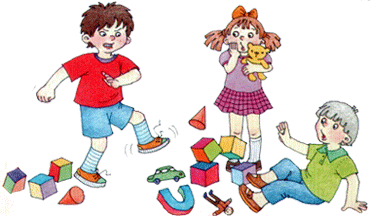   Агрессия в той или иной степени присуща каждому человеку, так как является инстинктивной формой поведения, основной целью которой является самозащита и выживание в мире. Проблема агрессивного поведения детей достаточно актуально в наши дни. Агрессия окружает нас и наших детей. Агрессивность не является сама по себе чем- то плохим, это обычная защитная реакция человека на угрозу. Но порой проявление агрессивности возникает без какой-либо видимой причины.   Как часто родители замечают, что их  ребенок стал злым, агрессивным, драчуном  – это большое родительское огорчение, угроза благополучию детского коллектива, но и несчастное существо, которое никто не понимает, не хочет приласкать. Агрессивность как энергия  необходима для нормального развития ребенка, иначе он не смог бы ни познавать окружающий мир, ни защищаться. А вот беспокоиться по поводу эмоционального развития ребенка нужно тогда, когда агрессия не имеет никаких оснований.  Детская агрессивность – признак внутреннего эмоционального неблагополучия, комплекс негативных переживаний, один из неадекватных способов психологической защиты.  В чем причина такого поведения? Как помочь  малышу?  Такие дети используют любую возможность, чтобы толкать, бить, ломать. Их поведение  носит провокационный характер. Чтобы вызвать ответное агрессивное поведение, они всегда готовы разозлить маму, воспитателя, сверстников. Они не успокоятся до тех пор, пока взрослые не "взорвутся", а дети не вступят в драку. Например, такой ребёнок будет сознательнее одеваться медленнее, отказываться мыть руки, убирать игрушки, пока не выведет маму из себя и не услышит её крик или не получит шлепок. После этого он готов заплакать и, только получив утешение и ласку от мамы, успокоится. Не правда ли очень странный способ получения внимания? Но это для данного ребёнка единственный механизм "выхода" психоэмоционального напряжения, скопившейся внутренней тревожности.  Дети чётко улавливают настроения окружающих. Поэтому родителям не стоит при ребёнке допускать обсуждение неприятностей, смотреть передачи про катастрофы и фильмы про убийство и безысходность, оценивать отрицательно поступки других. Подобные проявления своего недовольства и обиды являются не лучшим примером для подражания!  Если вы стали замечать, что ваш ребёнок  злой, обзывается, дерётся, обижает и жестоко относится к животным, то первое, что вы должны сделать, это задать себе вопросы:Когда это началось?Как ребёнок проявляет агрессию?В какие моменты ребёнок проявляет агрессию?Что явилось причиной агрессивности?Что изменилось в поведении ребёнка с того времени?Что на самом деле хочет ребёнок?Чем вы реально можете ему помочь?  Причины агрессивности почти всегда внешние: семейное неблагополучие, лишение чего-то желаемого, разница между желаемым и возможным. Поэтому работу с агрессией своего ребёнка необходимо начать с самостоятельного анализа внутрисемейных отношений. Это будет главным шагом в решении существующей проблемы.  Что делать с агрессией?1. Во-первых, требуется проявление со стороны родителей безусловной любви к ребенку в любой ситуации. Нельзя оскорблять ребенка, обзывать его. Проявлять недовольство надо именно действием, поступком, принимая личность ребенка в целом.И еще один важный момент - не надо откупаться от ребенка дорогими игрушками, подарками и т.п. Для него гораздо важнее и нужнее ваше непосредственное внимание.2. Родители, если не хотят, чтобы их дети были драчунами и забияками, сами должны контролировать собственные агрессивные импульсы. Надо всегда помнить, что дети учатся приемам социального взаимодействия, прежде всего, путем наблюдения за поведением окружающих людей (в первую очередь, родителей)3. Ни в коем случае нельзя подавлять проявление агрессии ребенком, иначе подавленные агрессивные импульсы могут нанести серьезный вред его здоровью. Научите его выражать свои враждебные чувства социально приемлемым способом: словом или в рисунке, лепке или при помощи игрушек, или действий, безобидных для окружающих, в спорте.Перевод чувств ребенка из действия в слова позволит ему узнать то, что о них можно говорить, а не обязательно сразу давать в глаз. Также ребенок постепенно освоит язык своих чувств и ему проще будет вам сказать, что он обижен, расстроен, зол и т.д., а не пытаться привлечь ваше внимание своим "ужасным" поведением.4. Если ребенок капризничает, злится, кричит, бросается на вас с кулаками - обнимите его, прижмите к себе. Постепенно он успокоится, придет в себя. Со временем ему будет требоваться все меньше времени, чтобы угомониться.Кроме того, такие объятия выполняют несколько важных функций: для ребенка это означает, что вы способны выдержать его агрессию, а, следовательно, его агрессия может быть сдержана и он не разрушит то, что любит; ребенок постепенно усваивает сдерживающую способность и может сделать ее внутренней и таким образом контролировать свою агрессию сам.Позже, когда он успокоится, вы можете поговорить с ним о его чувствах. Но ни в коем случае не стоит читать нравоучения при таком разговоре, просто дайте понять, что готовы его выслушать, когда ему плохо.5. Уважайте личность в вашем ребенке, считайтесь с его мнением, воспринимайте всерьез его чувства. Предоставляйте ребенку достаточную свободу и независимость, за которую ребенок будет сам нести ответственность. В тоже время покажите ему, что в случае необходимости, если он сам попросит, готовы дать совет или оказать помощь. У ребенка должна быть своя территория, своя какая-то сторона жизни, вход на которую взрослым позволен только с его согласия.6. Покажите ребенку конечную неэффективность агрессивного поведения. Объясните ему, что даже если вначале он и достигнет для себя выгоды, например, отнимет у другого ребенка понравившуюся игрушку, то впоследствии с ним никто из детей не захочет играть, и он останется в гордом одиночестве. Вряд ли его прельстит такая перспектива. Расскажите также о таких негативных последствиях агрессивного поведения как неотвратимость наказания, возвращение зла и др.7. Необходимо устанавливать социальные правила поведения в доступной для ребенка форме. Например, "мы никого не бьем, и нас никто не бьет". Для детей в возрасте четырех лет и старше требования могут быть более подробными. Можете заявить: "В нашем доме существует правило: если тебе нужна игрушка, а ею играет другой ребенок и не дает ее тебе, подожди".8. Не забывайте хвалить ребенка за старательность. Когда дети реагируют должным образом, сделайте все, чтобы закрепить эти усилия. Скажите им: "Мне нравится, как ты поступил". Дети лучше реагируют на похвалу, когда видят, что родители действительно довольны ими.9. Надо исключить ситуации, провоцирующие негативное поведение ребенка.10. В борьбе с агрессией можно прибегнуть к помощи сказкотерапии. Когда маленький ребенок начинает проявлять признаки агрессивности, сочините вместе с ним рассказ, в котором этот ребенок будет главным героем. Используя картинки, вырезанные из журналов, или фотографии самого ребенка, создайте ситуации, в которых ребенок ведет себя достойно и заслуживает похвалу. Поговорите с ним в тот момент, когда ребенок спокоен, не нервничает.11. Надо предоставлять возможность ребенку получить эмоциональную разрядку в игре, спорте и т.д. Можно завести специальную "сердитую подушку" для снятия стресса. Если ребенок чувствует раздражение, он может поколотить эту подушку.  Родителям важно научить ребенка не подавлять, а контролировать свою агрессию; отстаивать свои права и интересы, а также защищать себя социально приемлемым способом, не ущемляя при этом интересы других людей и не причиняя им вреда.